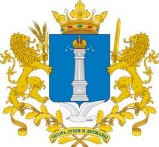 Уважаемая Светлана Владимировна!Управление контроля (надзора) и регуляторной политики администрации Губернатора Ульяновской области по результатам рассмотрения проекта постановления Правительства Ульяновской области «Об утверждении Положения о порядке и условиях взаимодействия органов службы занятости с работодателями и организациями, осуществляющими образовательную деятельность по образовательным программам профессионального обучения и (или) дополнительным профессиональным программам для граждан из числа инвалидов» направляет следующее заключение.Заключениеоб оценке регулирующего воздействия проекта постановления Правительства Ульяновской области «Об утверждении Положения о порядке и условиях взаимодействия 
органов службы занятости с работодателями и организациями, 
осуществляющими образовательную деятельность по образовательным программам профессионального обучения и (или) дополнительным 
профессиональным программам для граждан из числа инвалидов»Рассмотрев в соответствии с Законом Ульяновской области от 05.11.2013 № 201-ЗО «О порядке проведения оценки регулирующего воздействия проектов нормативных правовых актов Ульяновской области и проектов муниципальных нормативных правовых актов, порядке проведения экспертизы нормативных правовых актов Ульяновской области и муниципальных нормативных правовых актов, затрагивающих вопросы осуществления предпринимательской и инвестиционной деятельности, и порядке проведения оценки фактического воздействия нормативных правовых актов Ульяновской области, затрагивающих осуществление предпринимательской и инвестиционной деятельности», пунктом 4.2 раздела 4 Положения о проведении оценки регулирующего воздействия проектов нормативных правовых актов Ульяновской области, утверждённого постановлением Правительства Ульяновской области от 16.12.2013 № 607-П «Об утверждении Положения о проведении оценки регулирующего воздействия проектов нормативных правовых актов Ульяновской области и признании утратившими силу отдельных постановлений (отдельного положения постановления) Правительства Ульяновской области» (далее – Положение), распоряжением Губернатора Ульяновской области от 28.11.2019 № 1440-р «Об утверждении Положения об управлении контроля (надзора) и регуляторной политики администрации Губернатора Ульяновской области» проект постановления Правительства Ульяновской области «Об утверждении Положения о порядке и условиях взаимодействия органов службы занятости с работодателями и организациями, осуществляющими образовательную деятельность по образовательным программам профессионального обучения и (или) дополнительным профессиональным программам для граждан из числа инвалидов» (далее – проект акта), подготовленный и направленный для подготовки настоящего заключения Агентством по развитию человеческого потенциала и трудовых ресурсов Ульяновской области (далее – разработчик акта), Правительство Ульяновской области сообщает следующее.1. Описание предлагаемого правового регулирования.Проект акта разработан в соответствии со статьёй 15 Закона Российской Федерации от 19.04.1991 № 1032-I «О занятости населения в Российской Федерации» (далее – Закон Российской Федерации от 19.04.1991 № 1032-I)                   и в целях замещения гражданами из числа инвалидов свободных рабочих мест, вакантных должностей, в том числе в рамках установленной квоты для приёма на работу инвалидов.Проектом акта утверждаются Положение о порядке и условиях взаимодействия органов службы занятости с работодателями и организациями, осуществляющими образовательную деятельность по образовательным программам профессионального обучения и (или) дополнительным профессиональным программам для граждан из числа инвалидов (далее – взаимодействие), в том числе:1) участники взаимодействия;2) порядок и сроки взаимодействия;3) обязанности участников.Постановление вступает в силу на следующий день после дня его официального опубликования.В целом принятие проекта акта направлено на создание нормативных правовых условий для осуществления взаимодействия органов службы занятости с работодателями и организациями, осуществляющими образовательную деятельность по образовательным программам профессионального обучения и (или) дополнительным профессиональным программам для граждан из числа инвалидов.2. Проблема, на решение которой направлен предлагаемый способ правового регулирования, оценка негативных эффектов, возникающих в связи с наличием рассматриваемой проблемы.Согласно пункту 2 статьи 5 Закона Российской Федерации от 19.04.1991 № 1032-I государственная политика в области содействия занятости населения направлена, в том числе, на осуществление мероприятий, способствующих занятости граждан, испытывающих трудности в поиске работы, к которым и относятся инвалиды.В соответствии с подпунктом 4 пункта 1 статьи 7 Закона Российской Федерации от 19.04.1991 № 1032-I к полномочиям органов государственной власти субъектов Российской Федерации в области содействия занятости населения относится разработка и реализация мер активной политики занятости населения, дополнительных мероприятий в области содействия занятости населения, включая меры по содействию в трудоустройстве и занятости инвалидов.Статьёй 13 Закона Российской Федерации от 19.04.1991 № 1032-I установлены дополнительные гарантии занятости для отдельных категорий населения, в числе которых определена квота для приёма на работу инвалидов.В соответствии со статьёй 13.1 Закона Российской Федерации от 19.04.1991 № 1032-I в целях трудоустройства незанятых инвалидов, обеспечения их профессиональной адаптации и стабильной занятости осуществляется сопровождение при содействии занятости инвалидов, нуждающихся в данном сопровождении.На основании пункта 7 статьи 15 Закона Российской Федерации от 19.04.1991 № 1032-I органы службы занятости в целях содействия занятости инвалидов осуществляют обмен сведениями с федеральными государственными учреждениями медико-социальной экспертизы в порядке, по форме и в сроки, которые установлены уполномоченным Правительством Российской Федерации федеральным органом исполнительной власти, взаимодействие с работодателями (по вопросам организации рабочих мест, включая специальные рабочие места для трудоустройства инвалидов, подбора инвалидов для замещения свободных рабочих мест, вакантных должностей), а также взаимодействие с организациями, осуществляющими образовательную деятельность по образовательным программам профессионального обучения и (или) дополнительным профессиональным программам для граждан из числа инвалидов, в целях замещения свободных рабочих мест, вакантных должностей, в том числе в рамках установленной квоты для приёма на работу инвалидов.Порядок и условия взаимодействия органов службы занятости с работодателями и организациями, осуществляющими образовательную деятельность по образовательным программам профессионального обучения и (или) дополнительным профессиональным программам (далее образовательные организации) для граждан из числа инвалидов, устанавливаются нормативными правовыми актами субъекта Российской Федерации.По информации разработчика акта, на территории Ульяновской области действует Закон Ульяновской области от 27.04.2009 № 41-30 «О квоте для приёма на работу инвалидов на территории Ульяновской области и признании утратившими силу отдельных законодательных актов (положений законодательных актов) Ульяновской области», а также региональная программа Ульяновской области по сопровождению инвалидов молодого возраста при получении ими профессионального образования и содействию в их последующем трудоустройстве на 2021-2023 годы, утверждённая постановлением Правительства Ульяновской области от 11.03.2021 № 66-П. Таким образом, оказание содействия в трудоустройстве незанятым инвалидам на территории Ульяновской области осуществляется органами службы занятости в тесном взаимодействии с работодателями и образовательными организациями.Таким образом, основной проблемой, на решение которой направлено рассматриваемое правовое регулирование, является отсутствие необходимых нормативных правовых условий (правовая неопределённость) для осуществления взаимодействия органов службы занятости Ульяновской области с работодателями и образовательными организациями, а также с исполнительными органами государственной власти, уполномоченными в сфере занятости населения и в сфере образования, в процессе трудоустройства граждан из числа инвалидов на свободные рабочие места, в том числе в рамках установленной квоты для приёма на работу инвалидов.3. Обоснование целей предлагаемого правового регулирования.По мнению разработчика акта, основной целью разработки предлагаемого правового регулирования является:Таблица 1В целом принятие проекта акта направлено на реализацию отдельных положений Закона Российской Федерации от 19.04.1991 № 1032-I в целях замещения гражданами из числа инвалидов свободных рабочих мест, вакантных должностей, в том числе в рамках установленной квоты для приёма на работу инвалидов.4. Анализ международного опыта, опыта субъектов Российской Федерации в соответствующей сфере.По итогам мониторинга регионального законодательства в части утверждения положения о порядке и условиях взаимодействия органов службы занятости с работодателями и организациями, осуществляющими образовательную деятельность по образовательным программам профессионального обучения и (или) дополнительным профессиональным программам для граждан из числа инвалидов, установлено, что в субъектах Российской Федерации ещё не приняты данные положения, так как Федеральный закон от 28.06.2021 № 219-ФЗ «О внесении изменений в Закон Российской Федерации «О занятости населения в Российской Федерации и статью 21 Федерального закона «О социальной защите инвалидов в Российской Федерации», в целях реализации которого разработан проект акта, вступил в силу с 1 июля 2021 года, за исключением отдельных положений, для которых установлены иные сроки.Вместе с тем, по информации разработчика акта, схожий порядок взаимодействия действует на территории Республики Саха в рамках реализации постановления Правительства Республики Саха (Якутия) от 14.06.2018 № 191 «Об утверждении Порядка межведомственного взаимодействия по содействию трудоустройству выпускников образовательных организаций в Республике Саха (Якутия)».5. Анализ предлагаемого правового регулирования и иных возможных способов решения проблемы.По мнению разработчика акта, принятие проекта акта позволит реализовать отдельные положения Закона Российской Федерации от 19.04.1991 № 1032-I на территории Ульяновской области, кроме того будет способствовать трудоустройству выпускников образовательных организаций из числа инвалидов на свободные рабочие места и вакантные должности, в том числе в рамках установленной квоты для приёма на работу инвалидов.Принятие проекта акта не потребует дополнительного финансирования из средств областного бюджета Ульяновской области.Альтернативным вариантом решения проблемы является отказ от принятия рассматриваемого правового регулирования, т.е. сохранение ситуации «статус-кво». Однако данный вариант решения проблемы не позволит устранить ситуацию правовой неопределённости в сфере взаимодействия органов службы занятости с работодателями и организациями, осуществляющими образовательную деятельность по образовательным программам профессионального обучения и (или) дополнительным профессиональным программам для граждан из числа инвалидов.Таким образом, оптимальным вариантом решения проблемы является принятие рассматриваемого правового регулирования.6. Анализ основных групп участников отношений, интересы которых будут затронуты предлагаемым правовым регулированием.По информации разработчика акта, основными группами участников общественных отношений, интересы которых будут затронуты рассматриваемым правовым регулированием, являются органы службы занятости Ульяновской области; организации, осуществляющие образовательную деятельность по образовательным программам среднего профессионального и (или) высшего образования, находящиеся на территории Ульяновской области; юридические лица и индивидуальные предприниматели, осуществляющие деятельность на территории Ульяновской области; исполнительные органы государственной власти Ульяновской области, уполномоченные в сфере занятости населения и в сфере образования.Количественная оценка непосредственных адресатов правового регулирования разработчиком акта не представлена.7. Сведения о проведении публичных обсуждений проекта акта.В рамках публичных обсуждений, после окончания этапа обсуждения концепции регулирования (с 04.08.2021 по 13.08.2021), разработчиком акта проект акта и сводный отчёт были размещены с 16.08.2021 по 30.08.2021 на специализированном ресурсе для проведения публичных обсуждений http://regulation.ulgov.ru. Материалы для публичных обсуждений одновременно были направлены в Союз «Ульяновская областная торгово-промышленная палата», Региональное объединение работодателей «Союз промышленников и предпринимателей Ульяновской области», Ульяновское региональное отделение Общероссийской общественной организации малого и среднего предпринимательства «ОПОРА РОССИИ», Ульяновское областное региональное отделение Общероссийской общественной организации «Деловая Россия», Уполномоченному по защите прав предпринимателей в Ульяновской области и иным заинтересованным лицам.Позиций, содержащих замечания и предложения, по рассматриваемому правовому регулированию от участников публичных обсуждений не поступало.8. Выводы по результатам проведения оценки регулирующего воздействия.По итогам оценки регулирующего воздействия считаем, что проект акта не содержит положений, устанавливающих избыточные обязанности, запреты и ограничения для субъектов предпринимательской и инвестиционной деятельности или способствующих их введению, а также положений, способствующих возникновению необоснованных расходов субъектов предпринимательской и инвестиционной деятельности и областного бюджета Ульяновской области.Начальник управления контроля (надзора)и регуляторной политики администрацииГубернатора Ульяновской области                                                       Ю.В.Казаков [МЕСТО ДЛЯ ПОДПИСИ]Артемьев Евгений ВячеславовичГлушенкова Наталья Александровна58-91-52ПРАВИТЕЛЬСТВО УЛЬЯНОВСКОЙ ОБЛАСТИСоборная пл., д. 1, г. Ульяновск, 432017, тел./факс (8422) 58-93-43; e-mail: mail@ulgov.ru, http://www.ulgov.ruОКПО 00022237, ОГРН 1027301175110 ИНН/КПП 7325001144/732501001ПРАВИТЕЛЬСТВО УЛЬЯНОВСКОЙ ОБЛАСТИСоборная пл., д. 1, г. Ульяновск, 432017, тел./факс (8422) 58-93-43; e-mail: mail@ulgov.ru, http://www.ulgov.ruОКПО 00022237, ОГРН 1027301175110 ИНН/КПП 7325001144/732501001ПРАВИТЕЛЬСТВО УЛЬЯНОВСКОЙ ОБЛАСТИСоборная пл., д. 1, г. Ульяновск, 432017, тел./факс (8422) 58-93-43; e-mail: mail@ulgov.ru, http://www.ulgov.ruОКПО 00022237, ОГРН 1027301175110 ИНН/КПП 7325001144/732501001ПРАВИТЕЛЬСТВО УЛЬЯНОВСКОЙ ОБЛАСТИСоборная пл., д. 1, г. Ульяновск, 432017, тел./факс (8422) 58-93-43; e-mail: mail@ulgov.ru, http://www.ulgov.ruОКПО 00022237, ОГРН 1027301175110 ИНН/КПП 7325001144/732501001ПРАВИТЕЛЬСТВО УЛЬЯНОВСКОЙ ОБЛАСТИСоборная пл., д. 1, г. Ульяновск, 432017, тел./факс (8422) 58-93-43; e-mail: mail@ulgov.ru, http://www.ulgov.ruОКПО 00022237, ОГРН 1027301175110 ИНН/КПП 7325001144/732501001ПРАВИТЕЛЬСТВО УЛЬЯНОВСКОЙ ОБЛАСТИСоборная пл., д. 1, г. Ульяновск, 432017, тел./факс (8422) 58-93-43; e-mail: mail@ulgov.ru, http://www.ulgov.ruОКПО 00022237, ОГРН 1027301175110 ИНН/КПП 7325001144/732501001[МЕСТО ДЛЯ ШТАМПА][МЕСТО ДЛЯ ШТАМПА][МЕСТО ДЛЯ ШТАМПА][МЕСТО ДЛЯ ШТАМПА]На №73-ИОГВ-15/1639вн  от31.08.2021Исполняющему обязанности руководителя агентства по развитию человеческого потенциала и трудовых ресурсов  Ульяновской областиДроновой С.В.Исполняющему обязанности руководителя агентства по развитию человеческого потенциала и трудовых ресурсов  Ульяновской областиДроновой С.В.О направлении заключения об оценке регулирующего воздействияО направлении заключения об оценке регулирующего воздействияО направлении заключения об оценке регулирующего воздействияО направлении заключения об оценке регулирующего воздействияИсполняющему обязанности руководителя агентства по развитию человеческого потенциала и трудовых ресурсов  Ульяновской областиДроновой С.В.Описание целей предлагаемого регулирования, их соотношение с проблемойСроки достижения целей предлагаемого регулированияИндикаторы достижения целей регулирования по годамУтверждение постановления Правительства Ульяновской области в соответствии с законодательством Российской Федерации01.10.2021-